PE SST 07 02 ENTREGA DE EQUIPOS DE PROTECCIÓN INDIVIDUAL1.- IDENTIFICACIÓN DEL EMPLEADO PÚBLICO Nombre: Puesto de Trabajo:He recibido los equipos de protección individual que a continuación se detallan:He sido informado de los trabajos y zonas en los que deberá utilizar dicho equipo, así como haber recibido las instrucciones para su correcto uso, aceptando el compromiso que se le solicita de:Utilizar correctamente estos equipos, en las áreas cuya obligatoriedad de uso se encuentre establecido o en los trabajos en los que esté indicado su uso. (artículo 29.2.2.º de la Ley 31/1995)Consultar cualquier duda sobre su correcta utilización y mantenimiento de su estado de conservación al SCPRL/SPGRS.Solicitar un nuevo equipo en caso de pérdida o deterioro del mismo.En 	, a	de	de 2 	Fdo.: El empleado público:Gestión de Equipos de Protección 11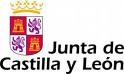 SISTEMA DE GESTIÓN DE SEGURIDAD Y SALUD EN EL TRABAJOGestión de Equipos de ProtecciónREV. 00CantidadDescripciónFirma